Załącznik 47	(kl. II – IV)     	LOGOPEDIA			cygan.i@jedrus.net Ćwiczenia utrwalające artykulację głoski  {cz} - wyselekcjonowany materiał logopedyczny (bez głosek szeregu syczącego i ciszącego).Polecenie 1. Przeczytaj głośno wiersze  i przepisz  do zeszytu . Oznacz {cz} kolorem. Naucz się jednego z wierszy na pamięć!. Kaczka i pocztowa paczakaNa małą łączkę wjechała kaczka.Paczkę pocztową toczy na taczkach.Pot ma na czole, macha powieką.„Dlaczego na pocztę tak tu daleko?”Wyliczanka czarownikaCzary – mary, czary mary…Czapka, czajnik, czubek, kruczek.Czepek, warkocz, byczek, wnuczek.Czołg, czytanka, czoło, klucze…Wyliczanki w mig nauczę.Jeden, dwa, liczę ja!Cztery lwy, liczysz ty!LOGOPEDIAPolecenie 2. Pokoloruj czarownika. Wklej rysunek  do zeszytu i podpisz  podanym zdaniem. Oznacz CZ kolorem. Narysuj w zeszycie co wyczaruje czarownik. Czarownik wyczaruje dla Czarka w czwartek cztery czołgi i czerwony kubeczek.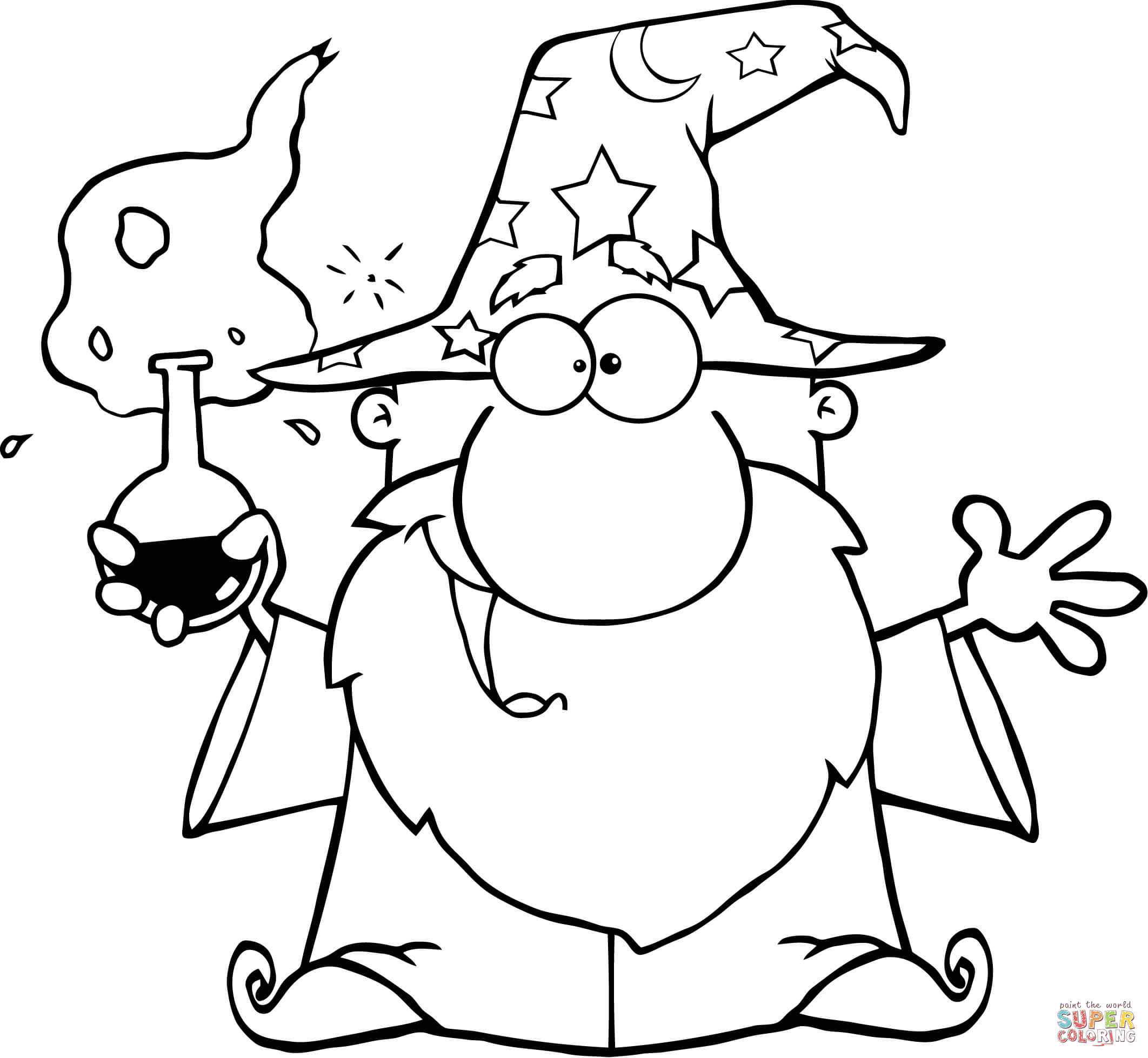 